ATZINUMS Nr. 22/10-3.9/204par atbilstību ugunsdrošības prasībāmAtzinums iesniegšanai derīgs sešus mēnešus.Atzinumu var apstrīdēt viena mēneša laikā no tā spēkā stāšanās dienas augstākstāvošai amatpersonai:Atzinumu saņēmu:20____. gada ___. ___________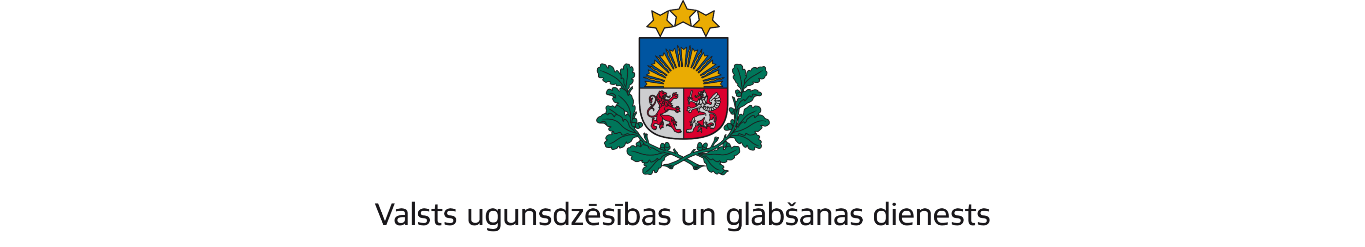 VIDZEMES REĢIONA PĀRVALDETērbatas iela 9, Valmiera, Valmieras novads, LV-4202; tālr.: 64233468; e-pasts: vidzeme@vugd.gov.lv; www.vugd.gov.lvValmieraBiedrība “Lauras Skujiņas cīņas sporta klubs”(izdošanas vieta)(juridiskās personas nosaukums vai fiziskās personas vārds, uzvārds)31.07.2023.Reģ.Nr.40008242790(datums)(juridiskās personas reģistrācijas numurs)Juglas iela 51 - 22, Rīga, LV-1064(juridiskās vai fiziskās personas adrese)1.Apsekots: Naukšēnu vidusskolas sporta halle un internāta telpas. (apsekoto būvju, ēku vai telpu nosaukums)2.Adrese: “Naukšēnu vidusskola”, Naukšēni, Naukšēnu pagasts, Valmieras novads, LV-4244.3.Īpašnieks (valdītājs): Valmieras novada pašvaldība, (juridiskās personas nosaukums vai fiziskās personas vārds, uzvārds)Reģ.nr. 90000043403, Lāčplēša iela 2, Valmiera, Valmieras novads, LV-4201.(juridiskās personas reģistrācijas numurs vai fiziskās personas kods; adrese)4.Iesniegtie dokumenti: Nometnes vadītāja Lauras Skujiņas-Ahmedovas (nometņu vadītāja apliecības  Nr. 116-01014) iesniegums saņemts Valsts ugunsdzēsības un glābšanas dienesta Vidzemes reģiona pārvaldē reģistrēts 2023. gada 31. jūlijā ar Nr.22/10-1.4/620.5.Apsekoto būvju, ēku vai telpu raksturojums: Sporta halle 2-stāvu ēka, kas aprīkota ar automātisko ugunsgrēka atklāšanas un trauksmes signalizācijas sistēmu, evakuācijas ceļi brīvi un izejas durvis viegli atveramas no telpu iekšpuses.  Internāts 2-stāvu ēka, kas aprīkota ar automātisko ugunsgrēka atklāšanas un trauksmes signalizācijas sistēmu, evakuācijas ceļi brīvi un izejas durvis viegli atveramas no telpu iekšpuses un internāta istabiņās izvietoti evakuācijas plāni. Telpas nodrošinātas ar ugunsdzēsības aparātiem.6.Pārbaudes laikā konstatētie ugunsdrošības prasību pārkāpumi: nav konstatēti.7.Slēdziens: atbilst ugunsdrošības prasībām.8.Atzinums izdots saskaņā ar: Ministru kabineta 2009.gada 1.septembra noteikumuNr.981 „Bērnu nometņu organizēšanas un darbības kārtība” 8.5.apakšpunkta prasībām.(normatīvais akts un punkts saskaņā ar kuru izdots atzinums)9.Atzinumu paredzēts iesniegt: Valsts izglītības satura centram.(iestādes vai institūcijas nosaukums, kur paredzēts iesniegt atzinumu)Valsts ugunsdzēsības un glābšanas dienesta Vidzemes reģiona pārvaldes priekšniekam, Tērbatas ielā 9, Valmierā, Valmieras novadā, LV-4202.(amatpersonas amats un adrese)Valsts ugunsdzēsības un glābšanas dienesta Vidzemes reģiona pārvaldes Ugunsdrošības uzraudzības un civilās aizsardzības nodaļas inspektoreT.Zariņa(amatpersonas amats)(paraksts)(v. uzvārds)(juridiskās personas pārstāvja amats, vārds, uzvārds vai fiziskās personas vārds, uzvārds; vai atzīme par nosūtīšanu)(paraksts)